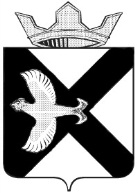 ДумаМУНИЦИПАЛЬНОГО ОБРАЗОВАНИЯПОСЕЛОК БОРОВСКИЙРЕШЕНИЕ____________ 2021 г.					 			           № ____рп. БоровскийТюменского муниципального районаПроект Решения Думы Заслушав и обсудив информацию администрации муниципального образования поселок Боровский о работе торговых точек по выполнению правил продажи спиртных напитков, осуществляющих деятельность на территории муниципального образования поселок Боровский в 2020 году, в соответствии со статьей 23 Устава муниципального образования поселок Боровский, Дума муниципального образования поселок БоровскийРЕШИЛА:1. Информацию о работе торговых точек по выполнению правил продажи спиртных напитков, осуществляющих деятельность на территории муниципального образования поселок Боровский  2020 году  принять к сведению согласно приложению.2. Настоящее решение вступает в силу с момента подписания.Председатель Думы  							      В.Н. СамохваловПриложение к решениюДумы  муниципального образования поселок Боровский                                                                                          от 26.05.2021 №____ИНФОРМАЦИЯ администрации муниципального образования  поселок  Боровский о работе торговых точек по выполнению правил продажи спиртных напитковПо состоянию на 01.01.2021 на территории муниципального образования поселок Боровский розничная торговля алкогольной  и спиртосодержащей продукцией осуществляется в 36 объектах розничной сети, что составляет 41% от общего количества стационарных торговых объектов. Из них реализацию  алкогольной продукции осуществляют следующие организации:В администрацию муниципального образования поселок Боровский поступают устные и письменные обращения жителей п. Боровский на предмет реализации алкогольной продукции в ночное время, во время проведения дней массовых мероприятий, в которые установлен запрет на продажу алкогольной продукции на торговые объекты - работающие круглосуточно:- «Адам и Ева», ИП Рустамов Мубариз Самад оглы по адресу п. Боровский, ул. Советская, 23а;- магазин «Анастасия», ИП Рустамов Мубариз Самад оглы по адресу п. Боровский, ул. Первомайская, 6/1;- «Выбор 2», ООО «Армада» по адресу п. Боровский, ул. Трактовая, 10, стр.1;- «Выбор 5», ООО «Армада» по адресу п. Боровский, ул. Мира, 16б.С целью усиления эффективности работы, направленной на выявление фактов не соблюдения требований Федерального закона от 22 ноября 1995 г. N 171-ФЗ «О государственном регулировании производства и оборота этилового спирта,  алкогольной и спиртосодержащей продукции и об ограничении потребления (распития) алкогольной продукции», постановления Правительства Тюменской  области от 27.12.2013 №575-п «Об установлении дополнительных ограничений  времени, условий и мест розничной продажи алкогольной продукции в Тюменской  области», а именно в части розничной продажи алкогольной продукции, осуществляемой организациями и индивидуальными предпринимателями, в ночное время с 21 часа до 8 часов, администрацией муниципального образования в период 2020 года направило 9 обращений в МО МВД РФ «Тюменский», в том числе 4 о проведении системных проверок, 1 УМВД РФ по Тюменской области. В 2020 году и прошедший период 2021 года сотрудниками администрации совместно с инспектором МО МВД РФ «Тюменский», ДНД, ОБЭП были проведены межведомственные рейды по выявлению фактов продажи несовершеннолетним табачной и алкогольной продукции ст. 4 Федерального закона от 10.07.2001 № 87-ФЗ.Комиссия посетила в период с 15-00 до 20-00 часов следующие торговые точки:За текущий период 2021 года администрацией муниципального образования поселок Боровский по фактам реализации алкогольной продукции в ночное время и праздничные дни магазинами расположенными	 по адресам: п. Боровский, ул. Трактовая, 10 стр.1 и п. Боровский, ул. Мира,16б (осуществляет деятельность ООО «Армада», руководитель Бабаев Вели Сахибович),	 п. Боровский, ул. Советская, 23а и п.Боровский, ул. Первомайская, 6/1 (магазин «Адам и Ева» и магазин «Анастасия», осуществляет деятельность ИП Рустамов Мубариз Самат оглы) были направлены письма в УМВД РФ (1 письмо) и в МО МВД России «Тюменский» (3 письма). По результатам рассмотрения обращений инспекторами ОДН ОУУП и ПДН МО МВД РФ «Тюменский» составлено 2  административных протокола по ч.2.1 и 3 ст.14.16 КоАП:- по части 3 ст. 14.16 КоАП РФ (Нарушение особых требований и правил розничной продажи алкогольной и спиртосодержащей продукции) составлен сотрудником ОЭБиПК в отношении руководителя Бабаева Вели Сахиб-оглы ООО «Армада», ул. Мира, 16 «б» (влечет наложение административного штрафа на должностных лиц в размере от двадцати тысяч до сорока тысяч рублей с конфискацией алкогольной и спиртосодержащей продукции или без таковой; на юридических лиц - от ста тысяч до трехсот тысяч рублей с конфискацией алкогольной и спиртосодержащей продукции или без таковой);- по п. 2.1., части 2 ст. 14.16 КоАП РФ (Розничная продажа несовершеннолетнему алкогольной продукции), составлен сотрудниками ОДН в отношении продавца Джумагуловой Ж.А. магазин «Выбор -2», ул. Трактовая (влечет наложение административного штрафа на граждан в размере от тридцати тысяч до пятидесяти тысяч рублей; на должностных лиц - от ста тысяч до двухсот тысяч рублей; на юридических лиц - от трехсот тысяч до пятисот тысяч рублей).В 2020-2021 году в соответствии со статьей 16 Федерального закона от 22.11.1995. № 171-ФЗ «О государственном регулировании производства и оборота этилового спирта, алкогольной и спиртосодержащей продукции и об ограничении потребления (распития) алкогольной продукции», на основании: постановления Правительства Тюменской области от 22.11.2017 № 555-п «Об установлении дополнительных ограничений времени, условий и мест розничной продажи алкогольной продукции в Тюменской области», постановления администрации Тюменского муниципального района от 19.02.2018 № 34 «Об установлении дополнительных ограничений времени, условий и мест розничной продажи алкогольной продукции в дни проведения массовых мероприятий», постановления администрации муниципального образования поселок Боровский от 24.04.2019 № 39 «Об определении дней проведения массовых  мероприятий, в которых не допускается  розничная продажа алкогольной продукции на территории муниципального образования поселок Боровский», в целях защиты общественного порядка и общественной безопасности территории муниципального образования поселок Боровский установлен запрет на розничную продажу алкогольной продукции с 08-00 часов до 21-00 часов по местному времени в следующие дни:01 мая – Праздник Весны и Труда;09 мая – День Победы;– День проведения праздника «Последний звонок» (29 мая 2020 г., 20 мая 2021г.);- День выпускного бала (вечера) в 9, 11 классах муниципальных общеобразовательных учреждений (в 2020 году не проводились);1 июня – Международный день защиты детей;12 июня – День России;     – День  молодежи (27 июня 2020 г., в 2021 году – дата не определена) ;     – День знаний, а в случае, если 1 сентября приходится на выходной день, - в последующий за 1 сентября рабочий день;4 ноября– День народного единства.Об информации администрации муниципального образования поселок  Боровский о работе торговых точек по выполнению правил продажи спиртных напитков №Наименование юридического лицаНаименование торговой точкиМесто расположения торговой точкиВид продукции1ООО «Алкоритм» «Абсолют III»ул. Советская, 21водка, пиво2ООО «Алкоритм» «Абсолют III»ул. Орджоникидзе, 23водка, пиво3ИП Рустамов Мубариз Самад оглы«Анастасия»ул. Первомайская, 6/1пиво4ООО «ФОРТУНА»«Купец»ул.Советская,8/1водка, пиво5ООО «Бета Тюмень»«Красное и белое»ул. Октябрьская,8аводка, пиво6ООО «АльфаТюмень»«Красное и белое»УЛ. Мира,34водка, пиво7ООО «Бета Тюмень»«Красное и белое»ул. Островского, 20/1водка, пиво8ООО «Армада»«Выбор»ул. Трактовая, 10 стр. 1водка, пиво9ООО «Армада»«Выбор»ул. Мира, 16 бводка, пиво10ООО «Бэст»«Надежда»17 км объездной дороги Тюмень - Богандинка, с/о "Рассвет"водка, пиво11ООО «Бэст»«Надежда»ул. Мира,26аводка, пиво12ООО «Бэст»«Надежда»ул. Мира, 16 к. 1 (магазин «Фасолька»)водка, пиво13ИП Протасов В.А.«Сибирь»ул. Советская, 10 апиво14ООО «Три кита +»«Сирень»ул. Островского, 20/1пиво15ЗАО «Тандер»«Магнит» Ибицаул.Мира, 20/2 1 этажводка, пиво16ЗАО «Тандер»«Магнит» Юртаул.Ленинградская,12водка, пиво17ЗАО «Тандер»«Магнит»ул. Мира,32водка, пиво18ЗАО «Тандер»«Магнит»Далмаул. Островского,20аводка, пиво19ООО «Арси плюс»магазин разливных напитковул. Молодежная, 1апиво20ООО «Элемент –Трейд»магазин «Монетка»ул. Мира, 24водка, пиво21ООО «АгроТорг»магазин «Пятерочка»ул. Трактовая, д. 4водка, пиво22ООО «АгроТорг»магазин «Пятерочка»ул. Советская, д.21водка, пиво23ИП Кузеванова Инна ЕвгеньевнаСмешанные товарыул.Заречная,24пиво24ИП Семенова И.В.магазин «Флагман»15 км объездной автодороги Тюмень-Боровский-Богандинскийводка, пиво25ООО «Знатный»«Продукты»СНТ «Целинные»водка, пиво26ИП Рустамов Мубариз Самад оглы«Адам и Ева»ул.Советская,23апиво27ИП Юнусов Алмаз Ильдусович«Пиръмаркет»ул. Ленинградская, 18пиво28ИП Халтурина С.И.«Продукты»ул. М.Горького, д.8/1пиво29ИП Родин Д.Л.«Светлое и темное»ул. Трактовая,4 стр.1пиво30ООО «Виктория»«Виктория»пер. Новоселов, 2аводка, пиво31ООО «ПродПромТорг»«Продукты»ул. Андреевская, 37Апиво32ООО «Торгсервис72»«Светофор»ул. 8 Марта,31водка, пиво33ИП Глухова А.В.«Экспресс»ул. Вокзальная 63/1, ст.Озеро Андреевскоепиво34ООО «Удача»магазин разливных напитковул. Мира,32пиво35ООО «Нептун»магазин разливных напитковул. Островского,36пиво36ООО «Нептун»магазин разливных напитковул. Советская,10апиво20192019202020205 мес. 2021 (4 рейда)5 мес. 2021 (4 рейда) Кол-во проверокВыявлено нарушений Кол-во проверокВыявлено нарушений Кол-во проверокВыявлено нарушенийМагазин «Адам и Ева» - ул. Советская, 23 а31-(продажа алкоголя н/летним), 21-(продажа алкоголя н/летним), 31-(продажа алкоголя н/летним)Магазин «Сирень» - ул. Островского, 20/131-(продажа н/летним), 2010Магазин «Выбор-5» - ул. Мира,16б4021-(продажа в ночной период30Магазин «Пятерочка» - ул. Трактовая,4а10Магазин «Фасолька» - ул. Мира 16а20Магазин «Продукты» - ул. Заречная1010Магазин «Виктория» - ул. Новоселов101010Магазин «Ямал» - ул. Советская, 190010Магазин «Пятерочка» - ул. Советская, 21010ИП Смолин (кафе «Флагман»)010Павильон «Продукты», СНТ «Рассвет»010магазин «Анастасия», ул. Первомайская,6а01020магазин «Выбор -2», ул. Трактовая11-(продажа алкоголя н/летним)31-(продажа алкоголя н/летним)Итого:152133142